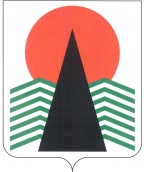 АДМИНИСТРАЦИЯ  НЕФТЕЮГАНСКОГО  РАЙОНАпостановлениег.НефтеюганскО внесении изменений в постановление администрации Нефтеюганского района от 08.08.2016 № 1229-па-нпа «Об утверждении положений об оплате труда, предоставлении социальных гарантий и компенсации  работникам бюджетных учреждений Нефтеюганского района, подведомственных департаменту культуры и спорта Нефтеюганского района»В соответствии со статьями 130, 134, 144, 145 Трудового кодекса Российской Федерации, статьей 86 Бюджетного кодекса Российской Федерации, Уставом муниципального образования Нефтеюганский район, постановлением администрации Нефтеюганского района от 23.01.2019 № 84-па «Об индексации заработной платы работников муниципальных учреждений Нефтеюганского района», с учетом мнения первичной профсоюзной организации администрации Нефтеюганского района, 
в целях повышения реального  содержания заработной платы в связи с ростом потребительских цен на товары и услуги на основании фактического роста индекса потребительских цен в Российской Федерации согласно данных Федеральной службы государственной статистики,  п о с т а н о в л я ю:Внести в приложение № 3 к постановлению администрации Нефтеюганского района от 08.08.2016 № 1229-па-нпа «Об утверждении положений 
об оплате труда, предоставлении социальных гарантий и компенсации работникам бюджетных учреждений Нефтеюганского района, подведомственных департаменту культуры и спорта Нефтеюганского района» следующие изменения:Раздел I дополнить пунктом 1.8 следующего содержания:«1.8. Индексация заработной платы работников учреждений осуществляется 
в целях повышения реального содержания заработной платы в связи с ростом потребительских цен на товары и услуги.Основанием для осуществления индексации заработной платы работников учреждений является фактический рост индекса потребительских цен в Российской Федерации на основании данных Федеральной службы государственной статистики.Индексация заработной платы производится путем повышения должностных окладов работников учреждений на коэффициент индексации. При повышении должностного оклада его размер подлежит округлению до целого рубля в сторону увеличения.Индексация заработной платы работников учреждений проводится не реже одного раза в год на основании постановления администрации Нефтеюганского района путем внесения изменения в настоящее постановление.».В разделе II:Таблицу 1 пункта 2.3 изложить в следующей редакции:«Таблица 1».1.2.2. Таблицу 2 пункта 2.4 изложить в следующей редакции:«Таблица 2».1.2.3. Таблицу 3 пункта 2.5 изложить в следующей редакции:«Таблица 3».Пункт 3.8 раздела III признать утратившим силу.Абзац седьмой пункта 4.9 раздела IV изложить в следующей редакции:«Выплата за интенсивность и высокие результаты работы осуществляется 
на основании приказа руководителя учреждения по согласованию с заместителем главы Нефтеюганского района по направлению деятельности в соответствии 
со схемой соподчиненности структурных подразделений и главным распорядителем бюджетных средств.».Настоящее постановление подлежит официальному опубликованию 
в газете «Югорское обозрение» и размещению на официальном сайте органов местного самоуправления Нефтеюганского района.Настоящее постановление вступает в силу после официального опубликования и распространяет свое действие на правоотношения, возникшие 
с 01.01.2019.Контроль за выполнением постановления возложить на заместителя главы Нефтеюганского района Михалева В.Г.Исполняющий обязанности Главы района							С.А.Кудашкин18.03.2019№ 597-па-нпа№ 597-па-нпаКвалификационные уровниДолжностной оклад (оклад), руб.Общеотраслевые должности служащих первого уровняОбщеотраслевые должности служащих первого уровня1 квалификационный уровень4 6902 квалификационный уровень4 754Общеотраслевые должности служащих второго уровняОбщеотраслевые должности служащих второго уровня1 квалификационный уровень4 8172 квалификационный уровень5 0573 квалификационный уровень5 3114 квалификационный уровень5 5775 квалификационный уровень6 084Общеотраслевые должности служащих третьего уровняОбщеотраслевые должности служащих третьего уровня1 квалификационный уровень6 3392 квалификационный уровень6 6553 квалификационный уровень6 9854 квалификационный уровень7 3275 квалификационный уровень7 841Общеотраслевые должности служащих четвертого уровняОбщеотраслевые должности служащих четвертого уровня1 квалификационный уровень8 5182 квалификационный уровень8 6873 квалификационный уровень8 913Общеотраслевые профессии рабочих первого уровняОбщеотраслевые профессии рабочих первого уровня1 квалификационный уровень (1,2,3 разряды)4 3742 квалификационный уровень (1,2,3 разряды с производным названием «старший»)4 450Общеотраслевые профессии рабочих второго уровня1 квалификационный уровень (4,5 разряды)5 2982 квалификационный уровень (6,7 разряды)5 6783 квалификационный уровень (8 разряд)5 7434 квалификационный уровень (высококвалифицированные рабочие)5 806Квалификационные уровниДолжностной оклад (оклад), руб.Профессиональная квалификационная группа должностей работников физической культуры и спорта первого уровняПрофессиональная квалификационная группа должностей работников физической культуры и спорта первого уровня1 квалификационный уровень4 4752 квалификационный уровень4 525Профессиональная квалификационная группа должностей работников физической культуры и спорта второго уровняПрофессиональная квалификационная группа должностей работников физической культуры и спорта второго уровня1 квалификационный уровень4 5642 квалификационный уровень6 8453 квалификационный уровень7 352Профессиональная квалификационная группа должностей работников физической культуры и спорта третьего уровняПрофессиональная квалификационная группа должностей работников физической культуры и спорта третьего уровня1 квалификационный уровень7 8592 квалификационный уровень8 365Профессиональная квалификационная группа должностей работников физической культуры и спорта четвертого уровняПрофессиональная квалификационная группа должностей работников физической культуры и спорта четвертого уровня1 квалификационный уровень9 127Квалификационные уровниДолжностной окладГруппа должностей второго уровня«Средний медицинский и фармацевтический персонал»Группа должностей второго уровня«Средний медицинский и фармацевтический персонал»1 квалификационный уровень 5 0812 квалификационный уровень 5 3493 квалификационный уровень 5 4174 квалификационный уровень 5 4815 квалификационный уровень 5 617